EVALUACIÓN INTERMEDIA DE LA FORMACIÓN EN CENTROSegún la Instrucción 17/2017 de 1 de septiembre sobre Formación en Centro antes del 15 de marzo se evaluará el progreso de la actividad. Dicha evaluación implica la realización de una memoria de progreso del proyecto en la plataforma Colabora, en el apartado Proyecto -> Fase de desarrollo. Para la elaboración de la memoria de progreso se puede utilizar, además del esquema que hay en Colabora, el que aportamos al final de este documento. Recomendamos realizar el informe en un documento de texto, copiarlo y pegarlo en Colabora. A continuación, cada participante deberá realizar un comentario en la comunidad Colabora donde comparta las actividades planificadas y realizadas para el aula, centro o entorno, y los materiales o recursos utilizados. Dicho comentario se realizará en el apartado Proyecto -> Fase de desarrollo, pulsando en Añadir comentario/Sea usted el primero. Además, cada integrante tiene que participar en la red valorando las aportaciones de otras comunidades de su red formativa. Para acceder a la red a la que pertenece la formación, basta pulsar en el enlace que aparece en la parte superior derecha de la página de inicio de la Comunidad de Colabora.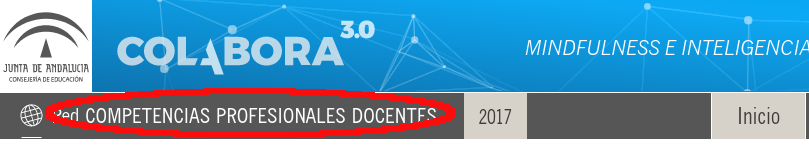 GUIÓN PARA LA ELABORACIÓN DE LA MEMORIA DE PROGRESO1. DESARROLLO DEL PROYECTOGrado de consecución de los objetivos planteados en el proyecto. ¿Se han desarrollado las actuaciones previstas en el Proyecto de la Formación en Centro hasta este momento? Comentar los siguientes aspectos:Actuaciones grupales: reuniones, formación del profesorado participante, etc.Actuaciones individuales.Trabajo en Colabora.Lecturas con comentarios críticos de todos/as los participantes en la plataforma Colabora.¿Qué otras actuaciones se han llevado a cabo para desarrollarlo? Comentar los siguientes aspectos: Asesoramientos externos.Contactos con asesoría de referencia.¿Ha sufrido el proyecto alguna modificación? Indica cuál y justifícala.2. MEJORAS EN LAS PRÁCTICAS DE CENTRO Y/O AULAPlanificación, puesta en práctica en el aula y/o el centro y valoración de actividades directamente relacionadas con la temática de formación.Aspectos positivos.		Dificultades.		Cambios que hayáis introducido en vuestra práctica de aula o de centro.